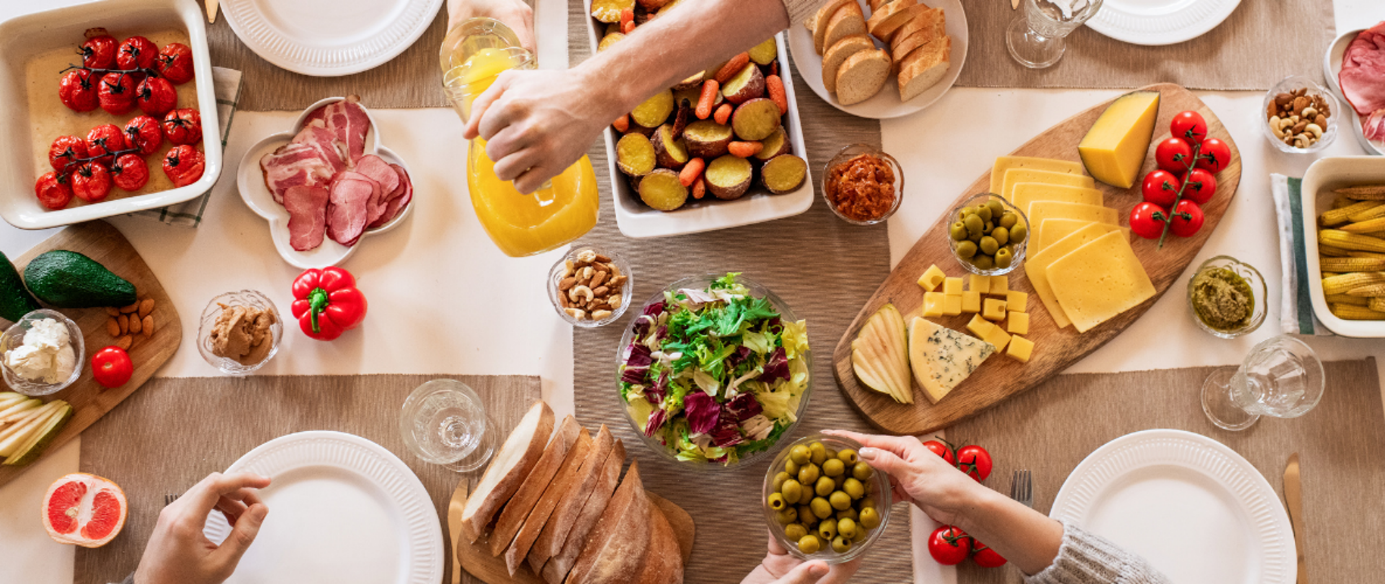 Państwowy Powiatowy Inspektor Sanitarny w Polkowicach informuje o rozpoczętej przez  Europejski Urząd ds. Bezpieczeństwa Żywności (EFSA) kampanii informacyjnej „Wybieraj Bezpieczną Żywność” #EUChooseSafeFood. Większość działań będzie realizowana w okresie letnim i wczesną jesienią.Celem kampanii jest uświadomienie konsumentom jak istotną rolę w zapewnieniu bezpieczeństwa żywności odgrywa nauka.Konsumenci w Unii Europejskiej należą do najlepiej chronionych i poinformowanych 
o zagrożeniach w łańcuchu żywnościowym obywateli na świecie. Unijny system bezpieczeństwa żywności wytycza odpowiednie zasady i wymagania dla przedsiębiorców, organów kontrolnych, jak również daje konsumentom prawo do dostępu do wiedzy dotyczącej bezpieczeństwa produkcji, przetwarzania, pakowania, etykietowania i sprzedaży żywności.W ramach tego systemu niezależni eksperci EFSA przeprowadzają ocenę ryzyka na podstawie przeglądu danych naukowych i badań. EFSA współpracuje z krajowymi organami bezpieczeństwa żywności w całej Europie, z krajowymi partnerami, a także międzynarodowymi organizacjami, aby wymagania dot. bezpieczeństwa żywności opierały się na rzetelnych dowodach naukowych. Kluczowym przesłaniem kampanii jest zachęcenie obywateli do dokonywania świadomych i pewnych wyborów żywieniowych.EFSA zachęca kraje UE do wsparcia kampanii w ramach lokalnych inicjatyw. Dlatego też 
w październiku Państwowa Inspekcja Sanitarna zainicjuje akcję edukacyjną wpisującą się tematyką w kampanię informacyjną „Wybieraj Bezpieczną Żywność”. Akcja edukacyjna  będzie realizowana jesienią. Działania te będą skierowane głównie, ale nie jedynie, do rodziców  dzieci szkolnych i przedszkolnych.Przy realizacji działań kampanii EFSA Główny Inspektorat Sanitarny współpracuje z innymi organami urzędowej kontroli oraz jednostkami naukowymi w tym przede wszystkim Narodowym Instytutem Zdrowia Publicznego –PZH - Państwowym Instytutem Badawczym.